С 2016 года муниципальные образования района принимают участие в проекте «Народный бюджет». Первыми свои проекты направили и впоследствии стали постоянными участниками:МО Комьянское - устройство мемориальных плит с фамилиями погибших в годы Великой Отечественной войны с территории Ведерковского сельского Совета у памятника в п. Бушуиха: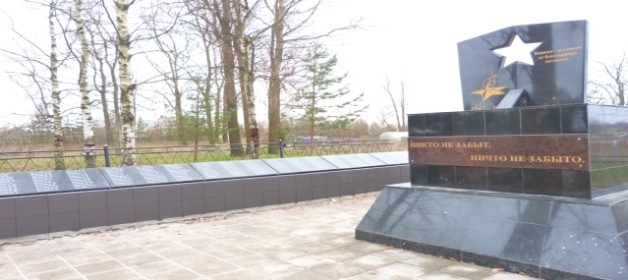 МО Грязовецкое - ремонт пешеходного моста через р. Ржавка г. Грязовец: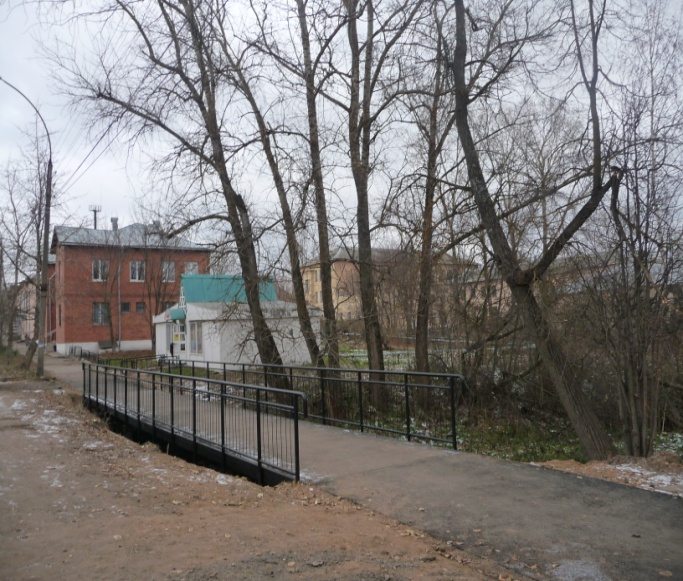 МО Перцевское - ремонт входной группы и крыльца Слободского сельского Дома культуры, устройство спортивного корта 1 этап и пошив сценических костюмов для ветеранского ансамбля "Околица":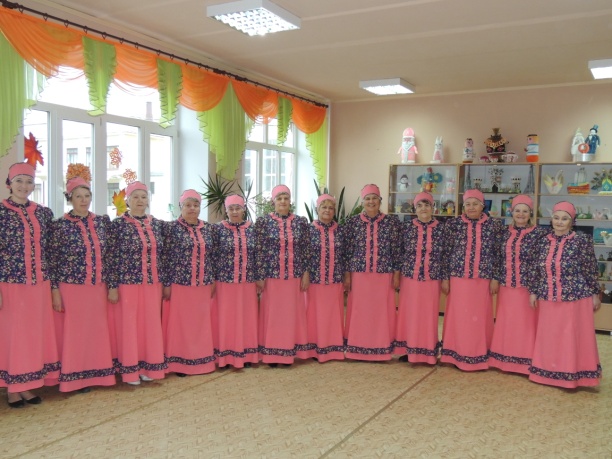 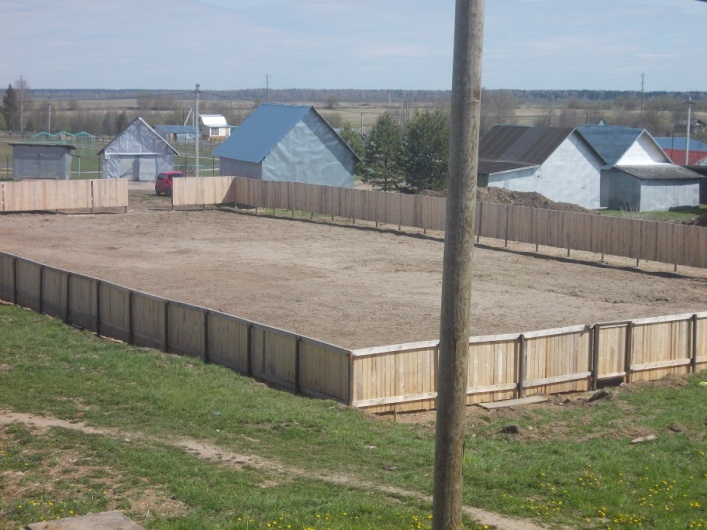               Костюмы для ветеранского ансамбля                                                                            спортивный корт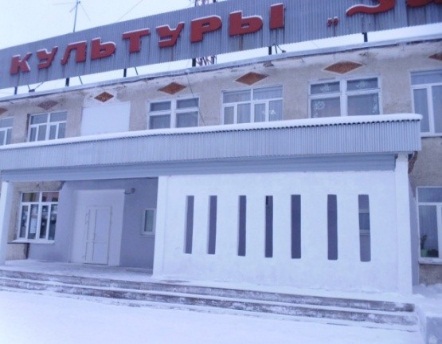                                                             входная группа дома культуры СлободаИнформация об объемах средств на реализацию проекта "Народный бюджет"в 2016 году по муниципальным образованиям районарублейНаименование проектаСумма проектасредства областного бюджета согласно заявкиСредства  местного бюджета, всегов том числев том числев том числеНаименование проектаСумма проектасредства областного бюджета согласно заявкиСредства  местного бюджета, всегособствен-ные средства бюджетадобровольные пожертвования физич. лицдобровольные пожертвования юрид лицМО Грязовецкоеремонт пешеходного моста через р. Ржавка г. Грязовец961 935,00480 967,50480 967,50432 870,7548 096,750,00МО Комьянскоеустройство мемориальных плит с фамилиями погибших в годы Великой Отечественной войны с территории Ведерковского сельского Совета у памятника в п. Бушуиха 629 981,00314 981,00315 000,0064 150,0045 000,00205 850,00МО Перцевскоеремонт входной группы и крыльца Слободского сельского Дома культуры297 021,56148 510,78148 510,7844 553,2314 851,0889 106,47Устройство спортивного корта 1 этап224 652,44112 326,22112 326,220,5911 232,56101 093,07пошив сценических костюмов для ветеранского ансамбля "Околица"84 000,0042 000,0042 000,0012 600,004 200,0025 200,00всего605 674,00302 837,00302 837,0057 153,8230 283,64215 399,54общая стоимость проектов2197590,01098785,51 098 804,5554174,57123 380,39421 249,54